Unit 9 Lesson 8: Sumemos y restemos hasta 100WU Conversación numérica: Sumemos de acuerdo al valor posicional (Warm up)Student Task StatementEncuentra mentalmente el valor de cada expresión.1 Frente a frente: Sumemos y restemos hasta 100Student Task StatementEn cada ronda que juegues, escribe una ecuación que muestre el valor que encontraste.Ronda 1:Ronda 2:Ronda 3:2 Centros: Momento de escogerStudent Task StatementEscoge un centro.Cinco en línea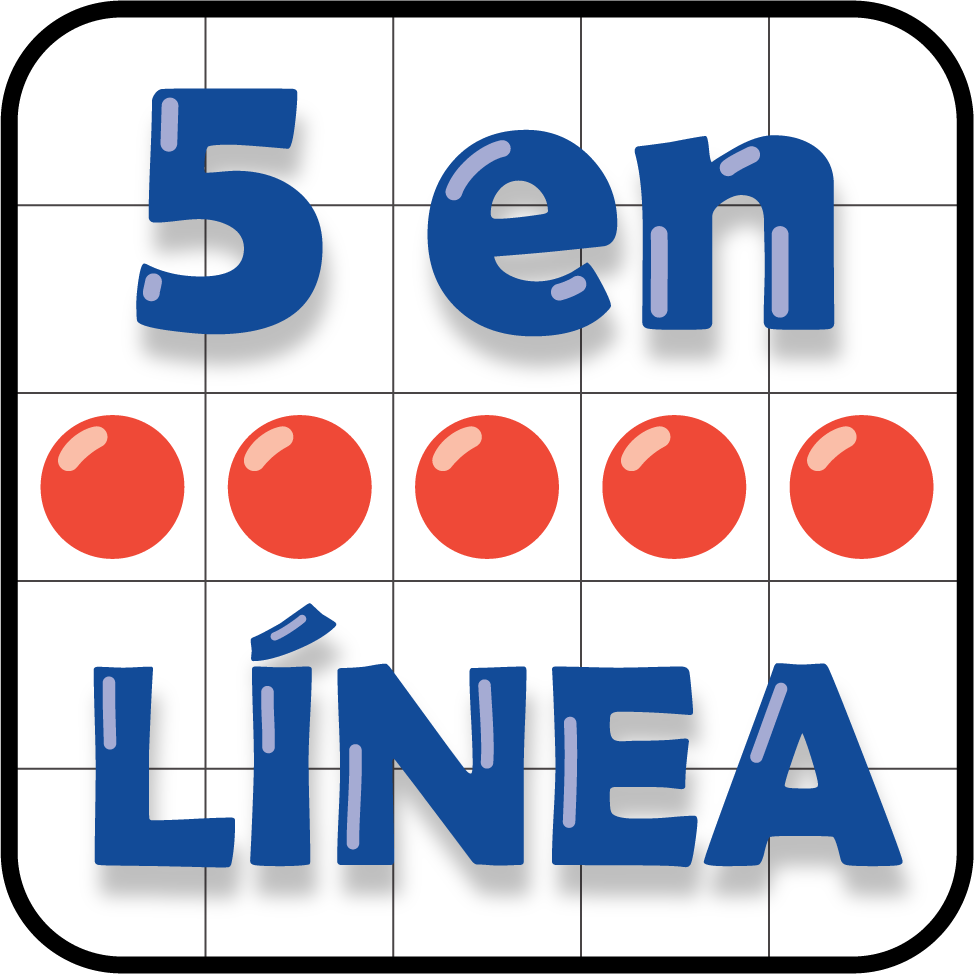 Números objetivo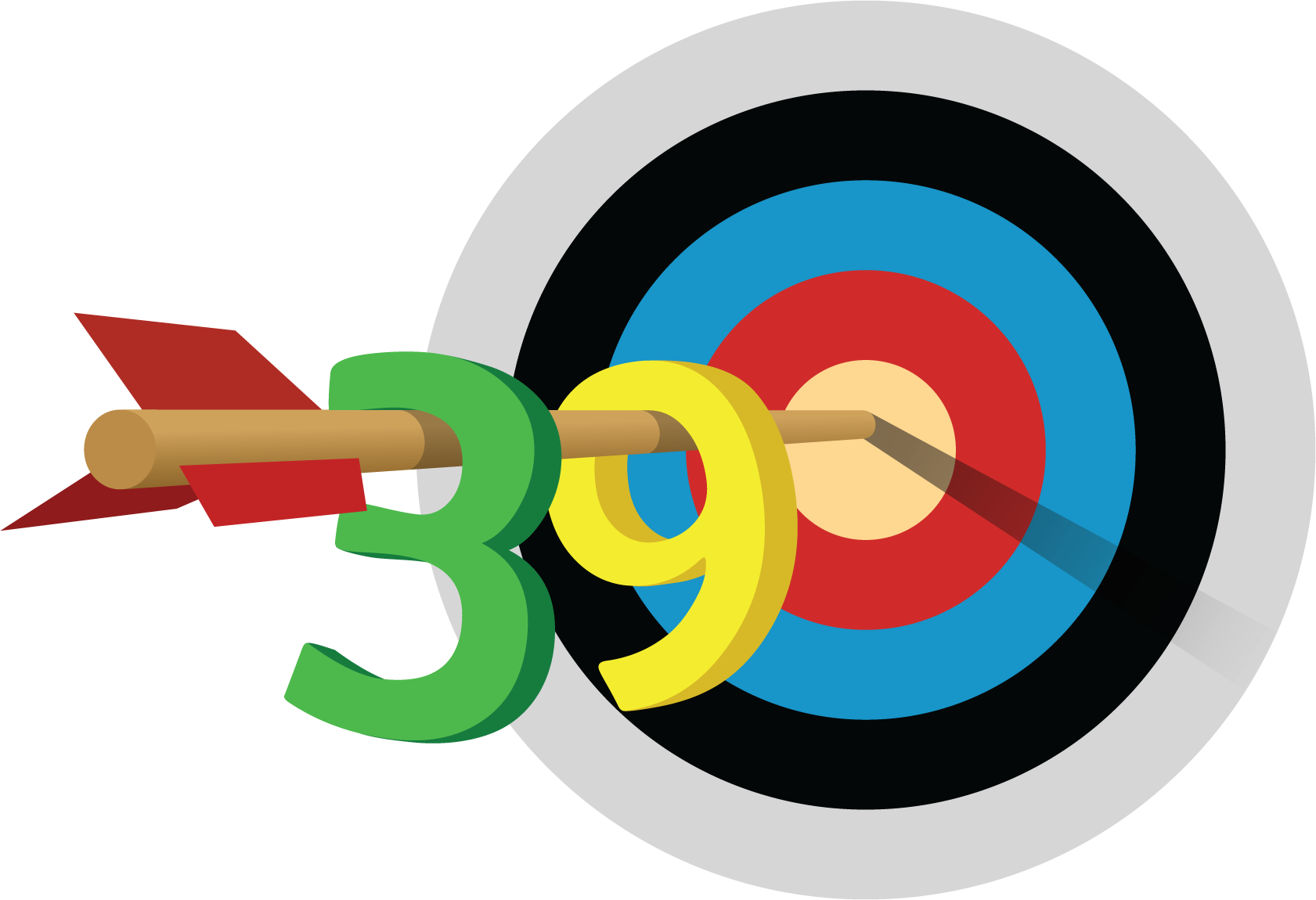 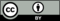 © CC BY 2021 Illustrative Mathematics®